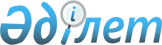 О внесении изменения в распоряжение Премьер-Министра Республики Казахстан от 15 апреля 1998 года № 68Распоряжение Премьер-Министра Республики Казахстан от 28 апреля 1999 года № 54-р     Внести в распоряжение Премьер-Министра Республики Казахстан от 15 апреля 1998 года № 68 следующее изменение:     в пункте 1:     ввести в состав межведомственной комиссии по Семипалатинскому региону Джарбусынову Мадину Бенешевну - вице-Министра иностранных дел Республики Казахстан, председателем;     вывести из указанного состава Идрисова Ерлана Абильфаизовича.     Премьер-Министр     (Специалист: Кушенова Д.)
					© 2012. РГП на ПХВ «Институт законодательства и правовой информации Республики Казахстан» Министерства юстиции Республики Казахстан
				